Noema Counseling, LLC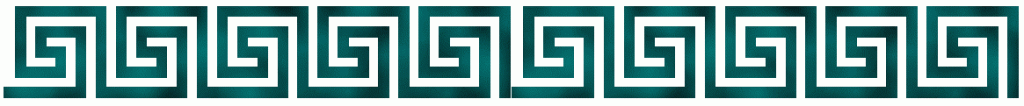 Demographics:NAME: ___________________________________  Date: _________Address: __________________________________________________Phone: _______________________  Permission to leave message:  Y/ NDate of Birth: _________________		    Gender: _____________Social Security Number: _______________      Martial Status: ________Emergency Contact:Name and Relationship: ________________________________________Address/ Phone #: _____________________________________________Employment Information:Name of Employer: ___________________________________________Address/ Phone #: ____________________________________________Medical Information: Name of Physical/ Psychiatrist: _________________________________Address/ Phone #: ____________________________________________Insurance Information:Name of Insured: ______________________________________________Address of Insured: ____________________________________________Date of Birth of Insured: ________________________________________Type of Insurance: _____________________________________________Insurance Number: _____________________________________________